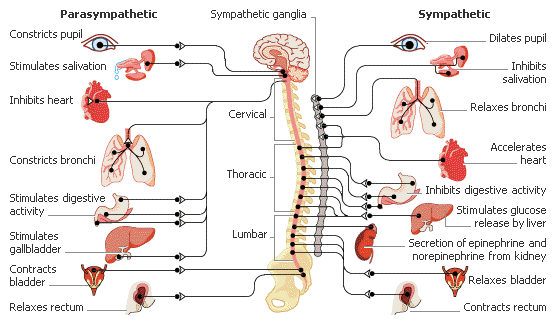 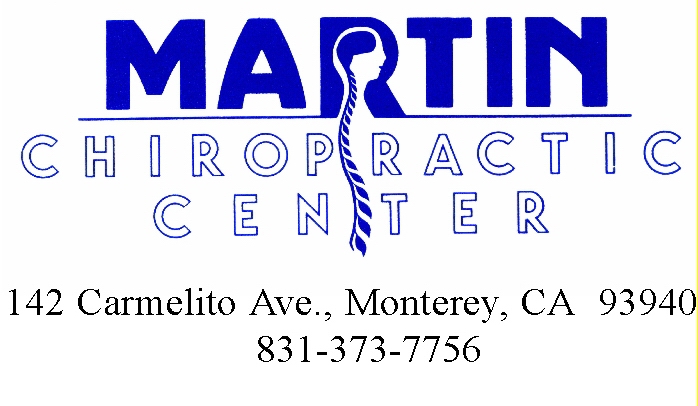 This is the most current information on this topic. Please make good use of it in your health development. Pass on the information to those you care about so they can benefit too!                Stay focused on learning    new Healthy Life Habits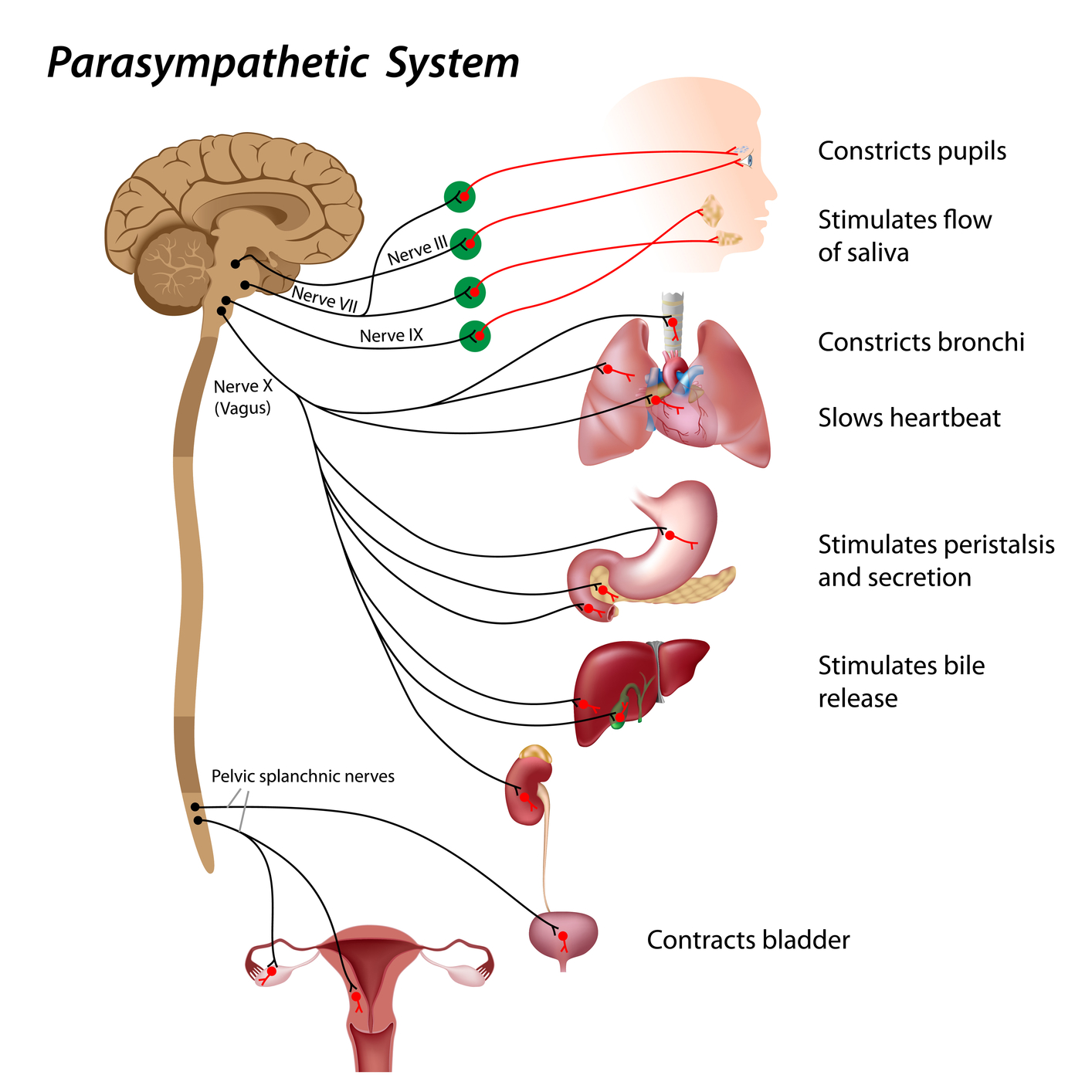 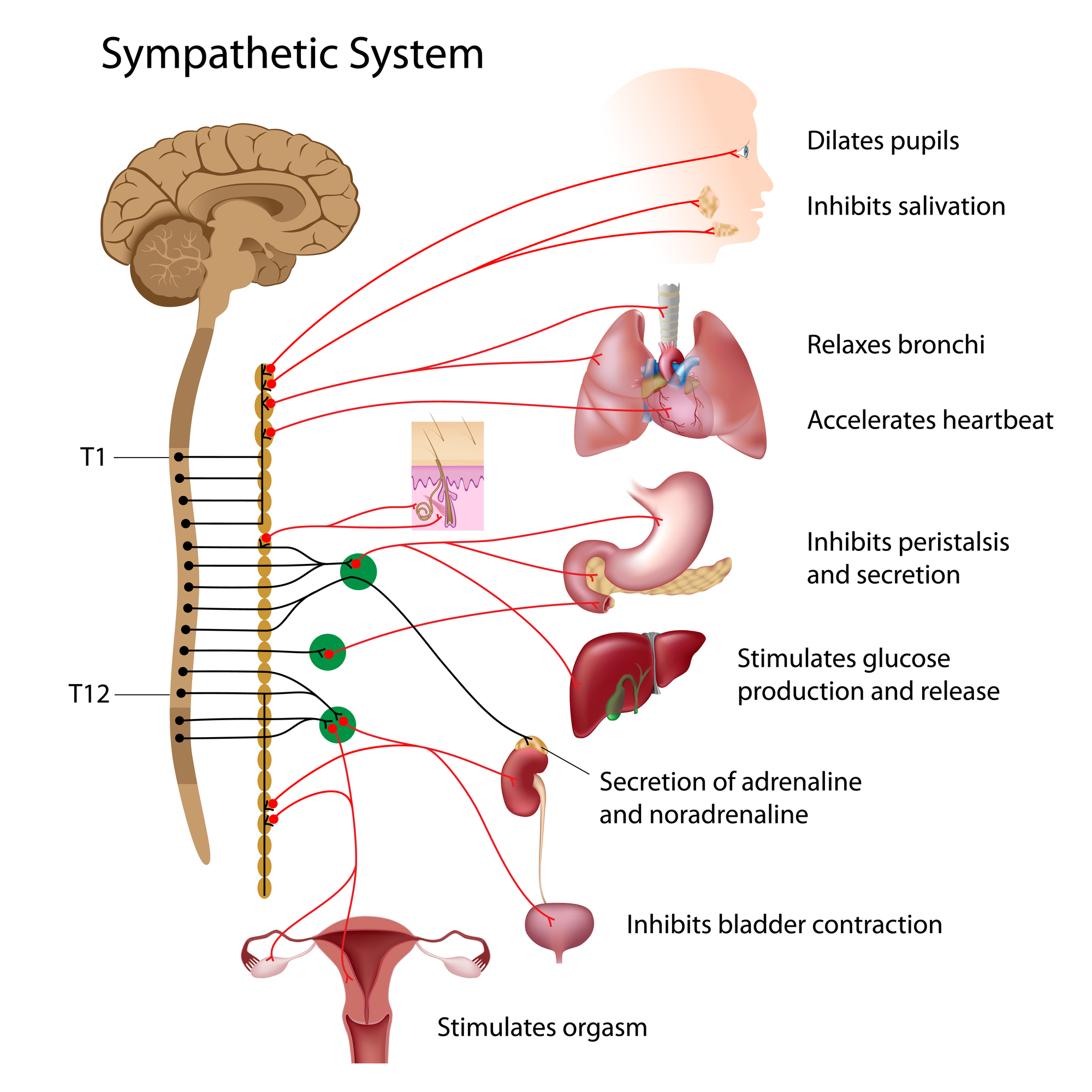 